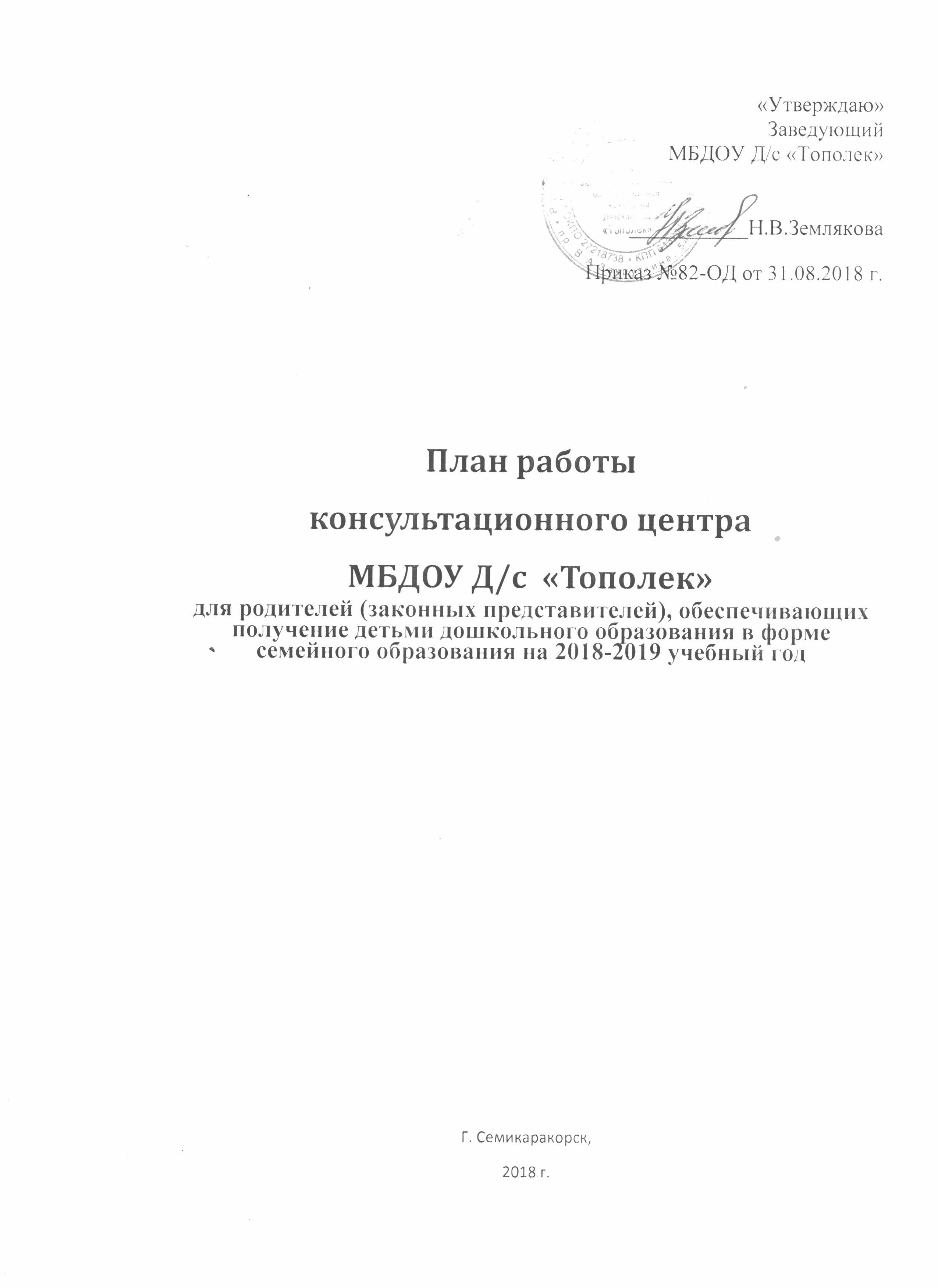 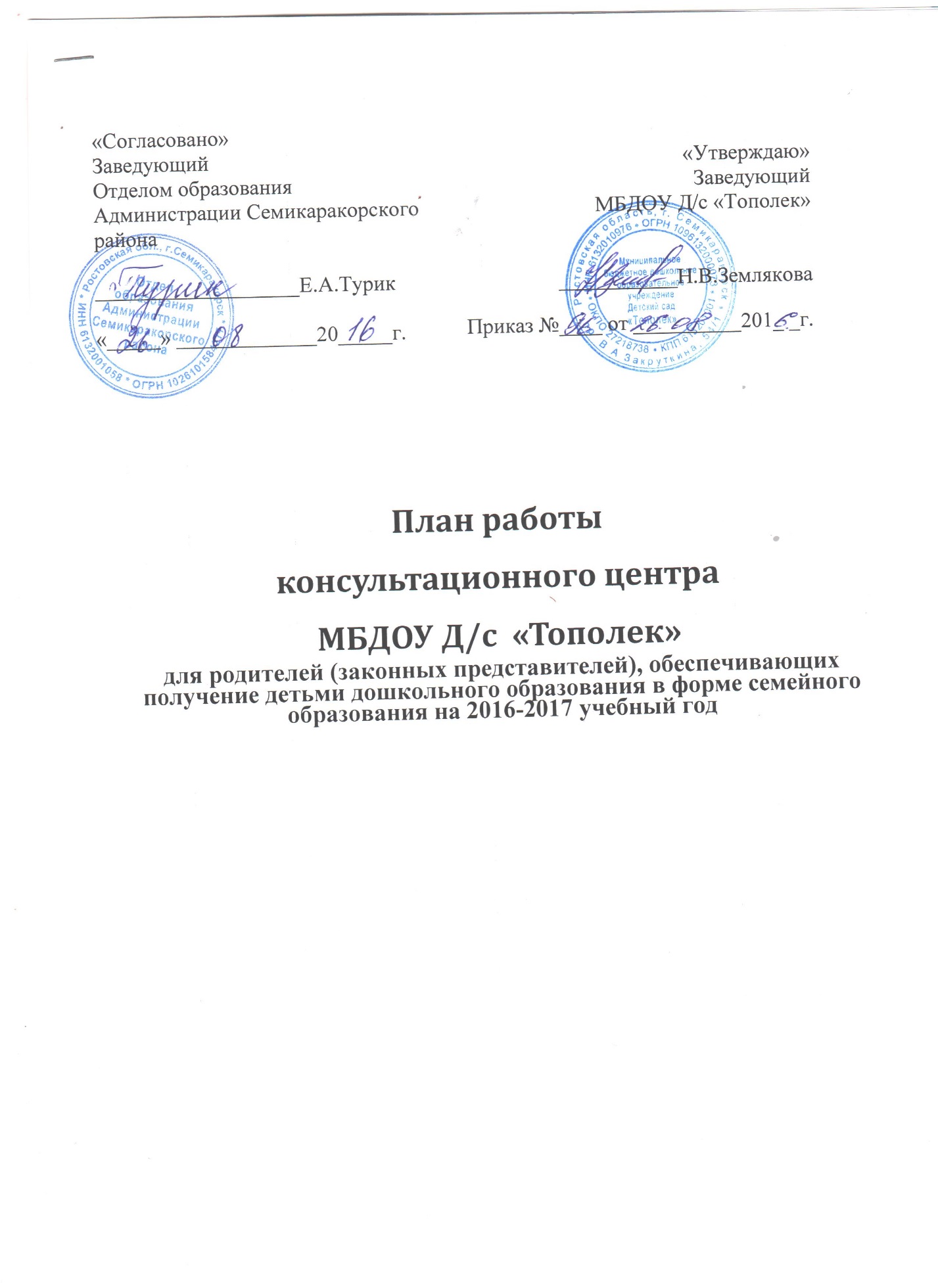 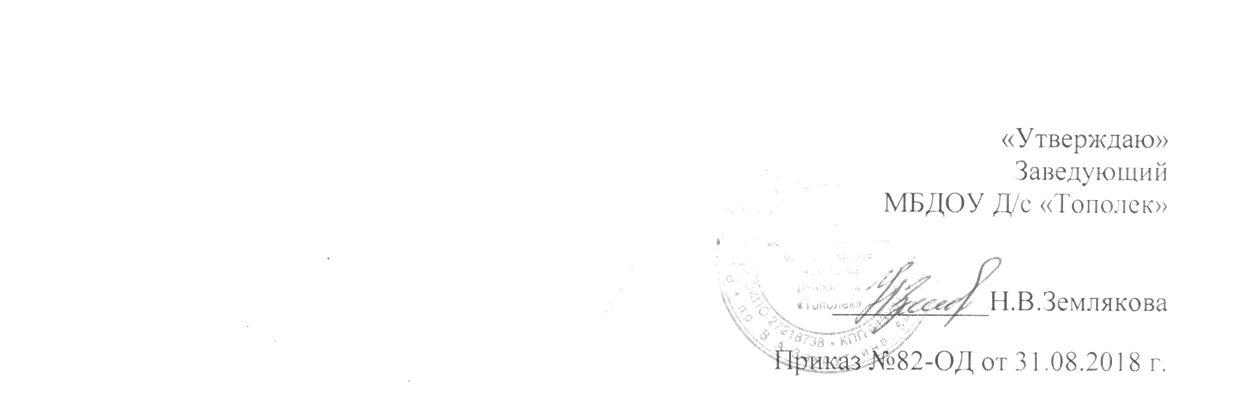 План работыконсультационного центраМБДОУ Д/с  «Тополек»для родителей (законных представителей), обеспечивающих получение детьми дошкольного образования в форме семейного образования на 2018-2019 учебный годГ. Семикаракорск,2018 г.Цель – обеспечение всем детям равные стартовые возможности для поступления в школу;оказание содействия в социализации детей дошкольного возраста, не посещающих ипосещающих детский сад и обеспечение единства и преемственности семейного,дошкольного и школьного воспитания.2. Индивидуальное консультирование родителей по вопросам развития и воспитаниядетей дошкольного возраста – ежедневно.3. Развивающие занятия с участием детей и родителей – ежедневно по запросуродителей. Форма проведения занятий – индивидуальная и групповая.4. «Домашнее консультирование». Ежедневно, по запросу родителей5. Профилактическая работа в семьях, находящихся в трудной жизненной ситуации исоциально-опасном положении. 6. Диагностические обследования семей и детейСроки проведенияПроводимые мероприятияОтветственныеОрганизационный этапОрганизационный этапОрганизационный этапАвгуст-сентябрь Формирование списка родителей для занятий, проводимых центром, и комплектование группЗаведующий Август-сентябрь Утверждение годового плана работы консультативного пункта на 2018 – 2019 учебный год.Заведующий, воспитателиАвгуст-сентябрь «Готовность ребенка к поступлению в детский сад»Воспитатель Практический этапПрактический этапПрактический этапСентябрь «Здесь Вас ждут, вас рады видеть».Заведующий, воспитателиСентябрь Анкетирование родителей, определение индивидуальных потребностейЗаведующий, воспитателиСентябрь Лекция«Возрастные кризисы (3-х лет, 7-ми лет): особенности их протекания и условия воспитания, ориентированные на успешное преодоление кризисов»Воспитатели Сентябрь Индивидуальное консультирование«Особенности развития ребѐнка дошкольника»Воспитатели Октябрь Продолжать сбор информации о семьях, дети из которых не посещают ДОУ, заполнение заявлений, формировать списки семей, посещающих консультационный пунктЗаведующий, воспитателиОктябрь Игровая диагностика: «Вот какие мы умелые»Воспитатели Октябрь Определение индивидуального образовательного маршрута ребенкаВоспитатели Октябрь Лекция«Формирование здорового образа жизни у детей раннего и дошкольного возраста»Воспитатели Октябрь Индивидуальная работа по запросу родителей.Воспитатели Ноябрь Консультация: «О правилах дорожного движения»»Воспитатели Ноябрь Мастер – класс: Игрушка в жизни ребенка. Играем вместе с детьми (мастерим из соленого теста)Заведующий, воспитателиНоябрь Лекция-диалог: «Раннее развитие: как не навредить ребенку»Воспитатели Ноябрь Индивидуальная работа по запросу родителей.Воспитатели Декабрь Игровой досуг для детей с родителями «Физкультура с малышами»Воспитатели Декабрь Мастер-класс: «Развивающие игры для детей раннего возраста»Воспитатель Декабрь Индивидуальная работа по запросу родителей.Воспитатели Декабрь Консультация: «Развитие активной речи ребенка»Воспитатели Игровая деятельность: «Как научить ребенка не отбирать у других детей игрушки, делиться и не давать себя в обиду»Воспитатели Январь Семинар: «Почему важно соблюдать режим дня. Воспитание культуры поведения ребенка»	Воспитатели Январь Тренинг: «Как избежать конфликтных ситуацийв семье»Воспитатели Январь Индивидуальная работа по запросу родителей.Воспитатели Январь Консультация: «Организация питания дома»Воспитатели Февраль Мастер – класс: «Ум на кончиках пальцев». Нетрадиционное рисованиеВоспитатели Февраль Семинар-практикум: «Игры и упражнения наразвитие мелкой моторики рук у детей раннего возраста»Заведующий, воспитателиФевраль Консультация: «Развивающее обучение дома»Воспитатели Февраль Индивидуальная работа по запросу родителей.Воспитатели Март Консультация: «Математика для дошкольников. Развитие математической деятельности дошкольников посредством развивающих игр»Воспитатели Март Проведение консультации родителей по самостоятельной диагностике готовности ребенка к школеВоспитатель  Март Индивидуальная работа по запросу родителей.Воспитатели Март Практикум: « Закаливание детей дошкольного возраста»Воспитатели Апрель Круглый стол	Готовность ребенка к обучению в школе»Как определить готовность ребенка к обучению в школе?Готов ли ребенок к поступлению в детский сад?И как его подготовить»	Воспитатели Апрель Консультация: «Как подготовить ребенка к детскому саду»Воспитатели Апрель Практическое занятие: . « Развиваем речь детей»Воспитатели Май Подведение итогов работы центра за учебный годЗаведующий Май Консультация: «Как помочь ребенку адаптироваться в детском саду»Воспитатели Май Консультация: «Отдыхаем с пользой!»Воспитатели Май Индивидуальная работа по запросу родителей.Воспитатели Июнь Праздник «День защиты детей- Вопросы безопасности ребенка в быту и на улице- Индивидуальная работа по запросу родителейЗаведующий, воспитатели1 Мониторинг эмоционального благополучия семьи2 раза в год по запросу родителей2Мониторинг готовности к школьному обучению2 раза в год по запросу родителей3Психолого-педагогическая диагностика развития ребенка 2 раза в год по запросу родителей